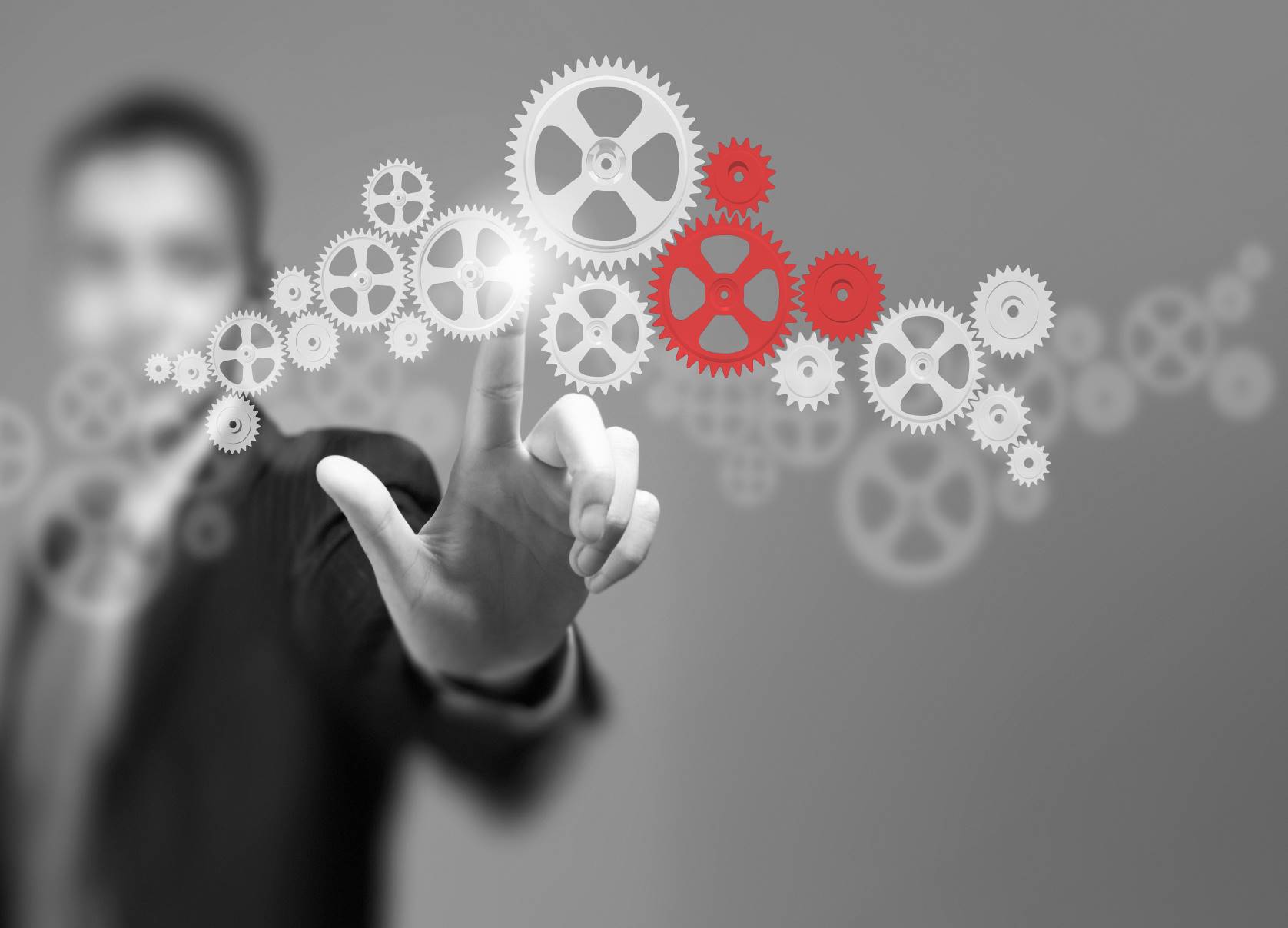 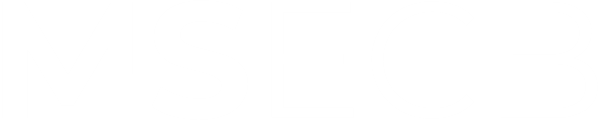 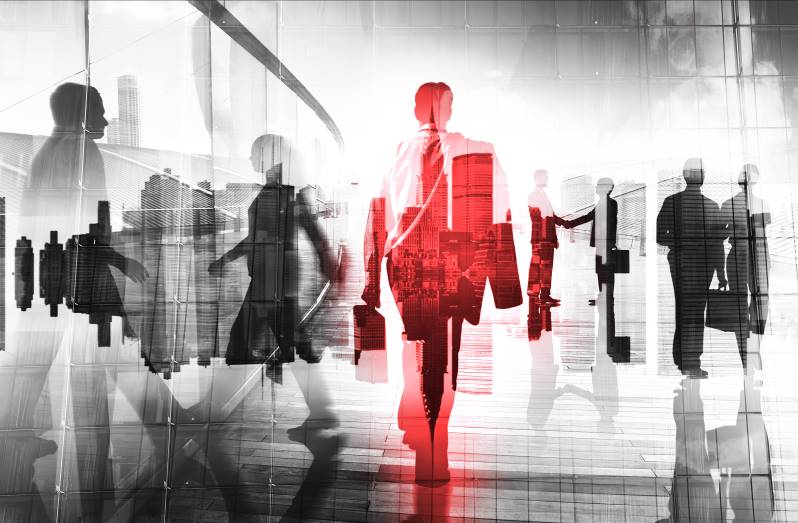 DISTRIBUTIONLe contenu du présent rapport ne doit pas être divulgué à un tiers sans l'accord du client de MSECB MS.CLAUSE DE NON-RESPONSABILITÉLe présent rapport a été préparé par MSECB MS pour donner suite à la demande d'évaluation d'un client à MSECB MS. L’objectif de ce rapport est de vérifier la conformité du client aux normes du système de management ou d'autres critères spécifiés. Le contenu du présent rapport ne s'applique qu'aux éléments qui étaient évidents pour MSECB MS au moment de l'audit et qui faisaient partie de son périmètre. MSECB MS ne garantit ni ne commente la pertinence du contenu du rapport ou du certificat à des fins ou utilisations particulières. MSECB MS n'accepte aucune responsabilité, quelle qu'elle soit, à l'égard des conséquences ou des mesures prises par des tiers à la suite de l'information contenue dans le présent rapport ou certificat ou en fonction de cette information.Le présent audit est basé sur un processus d'échantillonnage de l'information disponible et ni les auditeurs ni MSECB MS ne peuvent garantir que toutes les non-conformités, le cas échéant, ont été détectées.1.	Information sur l'audit	51.1.	Information sur l'organisation rganization information	51.2.	Information sur l'audit	51.3.	Périmètre de l'audit	62.	Préparation et méthodologie d'audit	62.1.	Objectifs d'audit	62.2.	Critères d'audit	62.3.	Méthodologie d'audit	72.4.	Résultats des audits précédents	72.5.	Planification d'audit	82.6.	Principales personnes interviewées	82.7.	Processus de plainte et d'appel de MSECB MS	83.	Importantes pistes d'audit suivies	94.	Constatations d'audit	304.1.	Définition des constations d'audit	304.2.	Non-conformités majeurs (voir aussi l'Annexe A)	314.3.	Non-conformités mineures (voir aussi l'Annexe A)	314.4.	Observations	314.5.	Opportunités d'amélioration	314.6.	Activités de suivi approuvées	314.7.	Incertitude/obstacles qui pourraient avoir une incidence sur la fiabilité des conclusions d’audit	314.8.	Divergences d’opinions non résolues entre l'équipe d’audit et la société auditéee	325.	Conclusions et recommandations d'audit	335.1.	Conformité et capacité du système de management	335.2.	Conclusions d'audit	335.3.	Recommandation	336.	Annexe A : Rapport de non-conformité	346.1.	Rapport de non-conformité	347.	Annexe B : Informations sur la certification	358.	Annexe C : Plan de surveillance	36Lieu et dateM. John Smith (exemple)Nom de l'organisationJ'ai audité le système de management (SM) de l’organisation ABC (nom de l'organisation) du 12 mai au 15 mai 2019. L'objectif principal de cet audit était d'évaluer si le système de management a été mis en œuvre avec succès et s'il est efficace, et d'évaluer la conformité de l'organisation aux exigences d'ISO/IEC 27001:2013. Sur la base de ces évaluations, il a été décidé de recommander ou non votre organisation pour la certification ISO/IEC 27001:2013.L'équipe d'audit a effectué l'audit en fonction des processus définis dans l'organisation, conformément au plan d'audit. Cet audit, effectué par une équipe professionnelle, était un audit des processus et se concentrait sur les aspects, les risques et les objectifs importants. L'audit a été réalisé conformément aux normes ISO 19011 et ISO/IEC 17021, qui sont acceptées dans le monde entier. Ces normes exigent que notre équipe d'audit planifie et réalise l'audit afin d'acquérir l'assurance raisonnable que le système de management de votre organisation est efficace et que toutes les exigences de la norme ISO/IEC 27001:2013 ont été respectées.Au cours du processus d'audit, le système de management s'est révélé globalement conforme aux exigences de la norme. L'équipe d’audit a conclu que votre organisation a établi et préservé son système de management conformément aux exigences de la norme et a prouvé la capacité du système à satisfaire de façon constante aux exigences approuvées pour les services inclus dans le périmètre de votre organisation et également à sa politique et à ses objectifs.Le niveau de conformité à la norme peut encore être amélioré malgré le fait que (aucune non-conformité ou une seule non-conformité) ait été constatée lors de l'audit. Il s'agissait d'un audit par échantillonnage. Des non-conformités et d'autres opportunités d'amélioration peuvent encore être trouvées dans les domaines audités et non audités.Se référant aux résultats du processus d'audit et à la preuve du développement et de la maturité de l'organisation, l'équipe d'audit recommande la certification du système de management de votre organisation à ISO/IEC 27001:2013.Prénom et NomAuditeur principalInformations sur l’auditInformations sur l’organisationInformations sur l’auditPérimètre de l’auditPréparation et méthodologie d’auditObjectifs d’auditL'objectif principal du présent audit est d'évaluer la mise en œuvre et l'efficacité du système de management de la sécurité de l'information (SMSI), y compris l'évaluation de la conformité aux exigences de la norme ISO/IEC 27001:2013. Les objectifs spécifiques du présent audit sont de confirmer que :           L'organisation a déterminé les limites et l'applicabilité du système de management concerné ;Le système de management est conforme à toutes les exigences des normes d'audit (articles 4 à 10 de la norme ISO/IEC 27001:2013) ;Le système de management est conforme à toutes les exigences légales et réglementaires applicables ;Le système de management est capable d'atteindre les objectifs des politiques de l'organisation ;L'organisation a établi, mis en œuvre, maintenu et amélioré continuellement son système de management, y compris les processus nécessaires et leurs interactions, conformément aux exigences de la norme ISO\IEC 27001:2013.Critères d’auditLes critères d'audit (exigences) sont toutes des clauses normatives de la norme ISO/IEC 27001:2013 :Article 4 – Contexte de l'organisme Article 5 – Leadership Article 6 – Planification Article 7 – SupportArticle 8 – FonctionnementArticle 9 – Évaluation des performancesArticle 10 – Amélioration Annexe A (normative) Objectifs et mesures de référenceExigences supplémentairesUtilisation du logo et de la marque déposéeListe des documents inclus dans le SM auditéMéthodologie d’audit[Veuillez expliquer la méthodologie utilisée par l'équipe d'audit pour effectuer le présent audit, en vous inspirant de l’échantillon ci-dessous.]L'équipe d'audit a réalisé un audit axé sur les processus en mettant l’accent sur les aspects, les risques et les objectifs importants. Les auditeurs ont utilisé des procédures d'audit pour recueillir des éléments probants en quantité et en qualité suffisantes pour valider la conformité du système de management de l'organisation. L'utilisation systématique des procédures d'audit réduit les risques liés à l’audit et renforce l'objectivité des conclusions d'audit. L'équipe d’audit a utilisé une combinaison de procédures de collecte d'éléments probants pour créer son plan d'échantillonnage. Les méthodes d’audit utilisées sont les suivantes : entrevues, observations des activités, examen de la documentation et des dossiers, essais techniques et analyse de l'échantillonnage.La procédure d'analyse permet à l'équipe d'audit de tirer des conclusions sur un ensemble en examinant une partie. Elle permet à l'auditeur d'estimer les caractéristiques d'une population en observant directement une partie de l'ensemble de cette population. La méthode d'échantillonnage utilisée au cours du présent audit était une technique d'échantillonnage systématique (ou échantillonnage par intervalles) avec une marge d’erreur de 3 à 5 %.Les auditeurs eux-mêmes n'ont pas effectué d'essais techniques, incluant l'essai de l'efficacité d'un processus ou d'un contrôle. Les opérations ont toujours été effectuées par le personnel de la société auditée. Résultats des audits précédentsEn préparation à cet audit, les résultats du dernier audit de ce système ont été revus, en particulier pour s'assurer que les actions correctives appropriées ont été mises en œuvre afin de corriger toute non-conformité identifiée. La présente revue a conclu que : Toutes les non-conformités identifiées lors d'audits précédents ont été corrigées et les actions correctives prises sont toujours efficaces. Toutes les non-conformités identifiées lors d'audits précédents n'ont pas été traitées de manière adéquate et le problème spécifique a été redéfini dans la section sur les non-conformités. Non applicable (aucun audit antérieur ou aucune non-conformité identifiée à l’audit précédent)Planification d’audit[Décrivez comment l'équipe d'audit a planifié le présent audit. Veuillez consulter l'exemple ci-dessous.]L’auditeur principal a établi un premier contact avec la société auditée pour prendre des dispositions en vue du présent audit, y compris pour fixer les dates. L’auditeur principal a validé la faisabilité de l'audit, les objectifs, son périmètre, le lieu et les critères d'audit.Le plan d'audit a été envoyé à la société auditée et il a été confirmé avant la réunion d'ouverture entre l'équipe d'audit et la société auditée. L'audit sur site a débuté par une réunion d'ouverture à laquelle ont assisté le directeur général et le responsable SMSI. Le profil de MSECB MS, l'objet d’audit, la méthodologie, le système de rapport, le processus d'appel et la confidentialité ont été brièvement présentés au client lors de la réunion d'ouverture.Principales personnes interviewéesProcessus de plainte et d’appel de MSECB MSTout client peut contester toute décision prise par l'équipe d'audit. Ces contestations doivent être interjetées par écrit et sont traitées selon la procédure de traitement des appels et des différends de MSECB. Si la direction de MSECB MS ne parvient pas à résoudre à l’interne le problème à la satisfaction du client, l’appel sera examiné par le Comité consultatif de MSECB.Processus de plainte et d'appel de MSECB MS : https://MSECB-ms.com/en/complaintAndAppealProcedureImportantes pistes d'audit suiviesNotes à l'usage de l'auditeur : Dans la colonne « Statut », veuillez utiliser la légende suivante pour enregistrer les résultats de votre appréciation pour chaque article :A = Acceptable N/A = Non applicable (hors du domaine d'application)MaNC = Non-conformité majeureMiNC = Non-conformité mineureOBS = ObservationOFI = Opportunité d'amélioration (Opportunity for improvement)*Les non-conformités sont expliquées à la « Section 4 : Constatations d'audit ».Il convient que des preuves soient également fournies pour les articles « acceptables ». Si une non-conformité est identifiée (mineure ou majeure), veuillez indiquer le numéro de la non-conformité dans la colonne « N° de NC ». Il convient qu'une description détaillée de la non-conformité soit fournie dans l'Annexe A – Rapport de non-conformité.Si des OBS ou des OFI sont identifiées, veuillez expliquer en détail les conclusions dans les sections 4.4 et 4.5. Constatations d’auditLes constatations d’audit ont été communiquées à la direction générale de l'organisation au cours de la réunion de clôture. La conclusion finale des résultats d’audit et la recommandation de l'équipe d'audit ont également été communiquées à la direction au cours de la même réunion.Définition des constatations d’auditL'évaluation des constatations d’audit est établie sur la base des définitions suivantes :Non-conformités majeures (voir aussi l’Annexe A)Expliquez si des non-conformités majeures ont été détectées au cours de l'audit.Non-conformités mineures (voir aussi l'Annexe A)Expliquez si des non-conformités mineures ont été détectées au cours de l'audit.ObservationsÉnumérez toutes les observations ou problèmes notés qui pourraient devenir des non-conformités. Opportunités d'améliorationÉnumérez toutes les opportunités d'amélioration notées, sans recommandation précise de correction.Activités de suivi approuvéesLes non-conformités décrites ici doivent être abordées par le biais du processus d’actions correctives de l'organisation, conformément aux exigences pertinentes de la norme d’audit, y compris les actions visant à analyser la cause de la non-conformité, à prévenir la récurrence et à compléter les registres tenus.Les actions correctives visant à corriger les non-conformités majeures identifiées doivent être mises en œuvre immédiatement et MSECB MS doit être avisée des actions prises dans les 30 jours. Pour confirmer les actions prises, évaluer leur efficacité et déterminer si la certification peut être accordée ou maintenue, un auditeur de MSECB MS effectuera une visite de suivi dans les 90 jours.Les actions correctives visant à corriger les non-conformités mineures identifiées doivent être documentées dans un plan d'action et envoyées dans les 30 jours par le client à l'auditeur pour revue. Si les actions sont jugées satisfaisantes, elles feront l'objet d'un suivi lors du prochain audit prévu.Les non-conformités doivent être traitées par le processus d’actions correctives du client, notamment par : Les actions prises pour déterminer l'étendue et contenir la non-conformité spécifique. La cause fondamentale (résultats d'une enquête visant à déterminer la ou les causes les plus fondamentales de la non-conformité).Les actions prises pour corriger la non-conformité et, en réponse à la cause fondamentale, pour éliminer la récurrence de la non-conformité.La réponse aux actions correctives doit être soumise à l'auditeur principal de MSECB MS.Le client doit tenir des dossiers sur les actions correctives, y compris des preuves objectives, pendant au moins trois (3) ans.Incertitude/obstacles qui pourraient avoir une incidence sur la fiabilité des conclusions d’auditVeuillez préciser. Divergences d’opinions non résolues entre l'équipe d’audit et la société auditéeVeuillez préciser. Conclusions et recommandations d’auditConformité et capacité du système de management[Veuillez décrire si le système de management a démontré sa conformité aux exigences de la norme d'audit et fourni une structure adéquate pour soutenir la mise en œuvre et la maintenance du système de management. C'est-à-dire : preuve de la mise en œuvre et de la maintenance efficaces du SMpreuve de la définition et de la surveillance des objectifs et des objectifs de performance clés correspondantsmise en œuvre du programme d'audit interne, etc.]Conclusions d’auditRecommandationRecommandation de l'auditeur principal :[Veuillez recommander s'il convient de certifier ou non le système de management de l'organisation auditée.]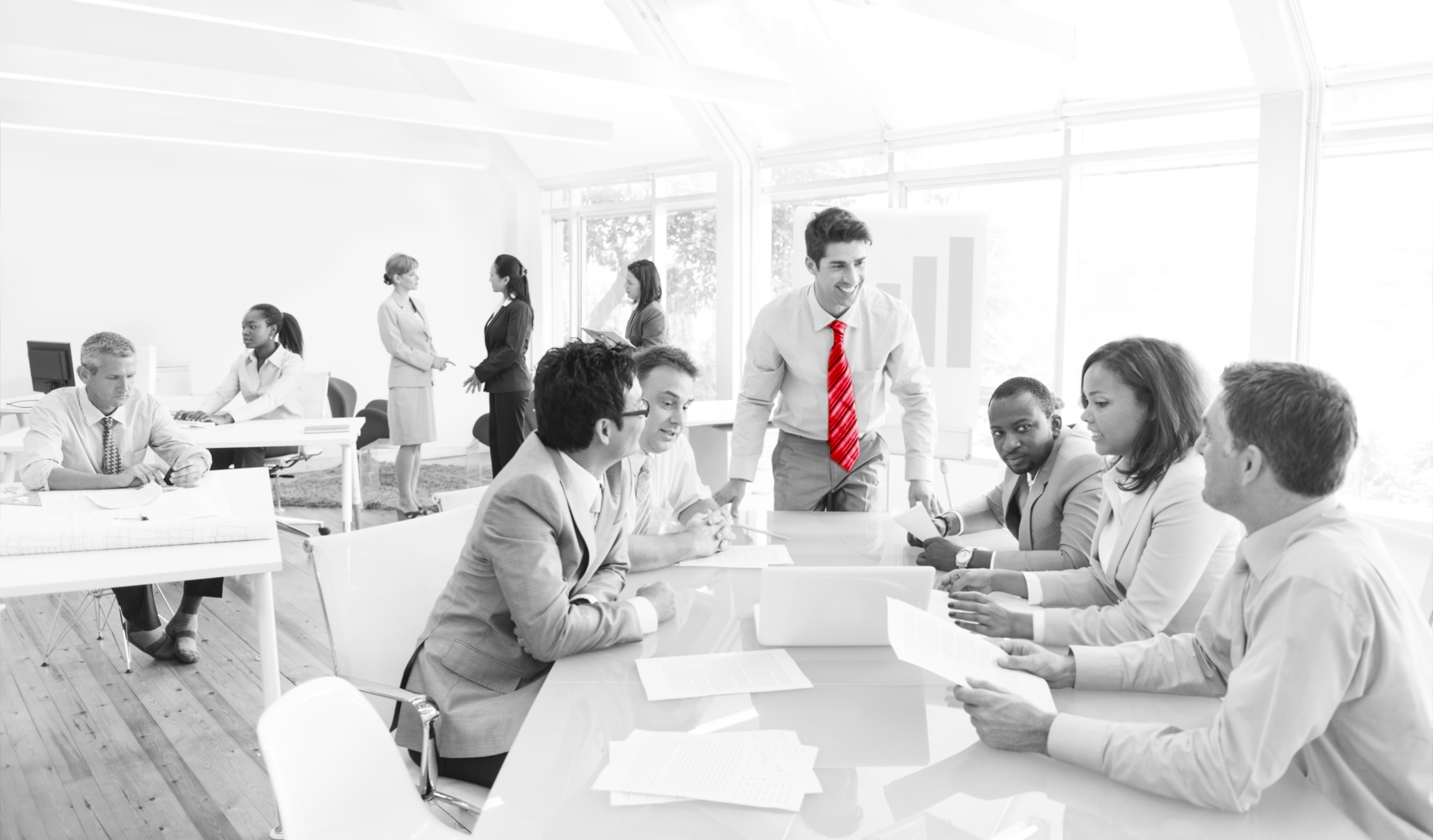 Annexe A : Rapport de non-conformitéRapport de non-conformité Note : Si plus d'une non-conformité a été détectée, veuillez ajouter d'autres rapports de NC.Annexe B : Informations sur la certificationAnnexe C : Plan de surveillancePour les visites terminées, marquez « X » dans la case pour chaque article/processus couvert. Pour les visites planifiées, marquez « O » dans la case pour chaque article/processus à couvrir.Nom de l’organisation :Numéro de contrat :Téléphone :Site Web :Nombre total d'employés :Nombre total d'employés dans le périmètre :Veuillez justifier les employés non inclus dans le périmètre de la certification.Nom du contact :E-mail du contact :Téléphone de contact :Sites :Sites :Sites :Sites :Sites :Sites :Site noAdresseVilleÉtat, Province, PaysCode postalNombre d’employés dans le périmètre1 (principal)234Normes d’audit :Type d’audit : Audit initial Surveillance 1Type d’audit : Recertification Surveillance 2Type d’audit :Autre :Autre :Dates d’audit :Durée :Auditeur principal :Autres membres de l’équipe :Autres intervenants et rôles :Site noSites audités1 (principal)234Périmètre de la certification :Date et version de la déclaration du périmètre :Le périmètre a-t-il changé depuis le dernier audit ? Toutes les exclusions du périmètre sont appropriées et justifiées :Note importante : Les articles exclus du système de management audité doivent figurer sur le certificat.NomTitreDépartement/ ProcessusRéunion d’ouverture (Oui ou non)Réunion de clôture (Oui ou non)Dates d’entrevueExigence de l’articleExigence de l’articleStatutPreuve d’auditN° de NCConstatations/Justification des constatations/Spécificités/Notes4 Contexte de l’organisme4 Contexte de l’organisme4 Contexte de l’organisme4 Contexte de l’organisme4 Contexte de l’organisme4.1Compréhension de l’organisation et de son contexte4.2Compréhension des besoins et des attentes des parties intéressées4.3Détermination du domaine d’application du SMSI4.4Système de management de la sécurité de l’information5 Leadership5 Leadership5 Leadership5 Leadership5 Leadership5.1 Leadership et engagement5.2Politique5.3 Rôles, responsabilités et autorités au sein de l’organisation6 Planification6 Planification6 Planification6 Planification6 Planification6.1Actions liées aux risques et opportunités6.1.1Généralités6.1.2Appréciation des risques de sécurité de l'information6.1.3Traitement des risques de sécurité de l’information6.2Objectifs de sécurité de l’information et plans pour les atteindre7 Support7 Support7 Support7 Support7 Support7.1Ressources7.2Compétence7.3Sensibilisation7.4Communication7.5Informations documentées7.5.1Généralités7.5.2Création et mise à jour7.5.3Maîtrise des informations documentéesFonctionnementFonctionnementFonctionnementFonctionnementFonctionnement8.1Planification et contrôle opérationnels8.2Appréciation des risques de sécurité de l'information8.3Traitement des risques de sécurité de l’information9 Évaluation des performances9 Évaluation des performances9 Évaluation des performances9 Évaluation des performances9 Évaluation des performances9.1Surveillance, mesure, analyse et évaluation9.2Audit interne9.3Revue de direction10 Amélioration10 Amélioration10 Amélioration10 Amélioration10 Amélioration10.1Non-conformité et actions correctives10.2Amélioration continueExigences supplémentairesExigences supplémentairesExigences supplémentairesExigences supplémentairesUtilisation du logo et de la marque déposéeListe des documents inclus dans le SM auditéObjectif et mesures de sécuritéObjectif et mesures de sécuritéStatutStatutPreuve d’auditN° de NCConstatations/Justification des constatations/Spécificités/NotesA.5	Politiques de sécurité de l’informationA.5	Politiques de sécurité de l’informationA.5	Politiques de sécurité de l’informationA.5	Politiques de sécurité de l’informationA.5	Politiques de sécurité de l’informationA.5	Politiques de sécurité de l’informationA.5.1	Orientations de la direction en matière de sécurité de l’informationObjectif : Apporter à la sécurité de l’information une orientation et un soutien de la part de la direction, conformément aux exigences métier et aux lois et règlements en vigueur.A.5.1	Orientations de la direction en matière de sécurité de l’informationObjectif : Apporter à la sécurité de l’information une orientation et un soutien de la part de la direction, conformément aux exigences métier et aux lois et règlements en vigueur.A.5.1	Orientations de la direction en matière de sécurité de l’informationObjectif : Apporter à la sécurité de l’information une orientation et un soutien de la part de la direction, conformément aux exigences métier et aux lois et règlements en vigueur.A.5.1	Orientations de la direction en matière de sécurité de l’informationObjectif : Apporter à la sécurité de l’information une orientation et un soutien de la part de la direction, conformément aux exigences métier et aux lois et règlements en vigueur.A.5.1	Orientations de la direction en matière de sécurité de l’informationObjectif : Apporter à la sécurité de l’information une orientation et un soutien de la part de la direction, conformément aux exigences métier et aux lois et règlements en vigueur.A.5.1	Orientations de la direction en matière de sécurité de l’informationObjectif : Apporter à la sécurité de l’information une orientation et un soutien de la part de la direction, conformément aux exigences métier et aux lois et règlements en vigueur.A 5.1.1Politiques de sécurité de l’information 
Mesure :  Un ensemble de politiques de sécurité de l’information doit être défini, approuvé par la direction, diffusé et communiqué aux salariés et aux tiers concernés.A 5.1.2Revue des politiques de sécurité de l’information  Mesure :  Les politiques de sécurité de l’information doivent être revues à intervalles programmés ou en cas de changements majeurs pour garantir leur pertinence, leur adéquation et leur effectivité dans le temps. A.6	Organisation de la sécurité de l’informationA.6	Organisation de la sécurité de l’informationA.6	Organisation de la sécurité de l’informationA.6	Organisation de la sécurité de l’informationA.6	Organisation de la sécurité de l’informationA.6	Organisation de la sécurité de l’informationA.6.1	Organisation interneObjectif : Établir un cadre de management pour lancer et vérifier la mise en place et le fonctionnement opérationnel de la sécurité de l’information au sein de l’organisation.A.6.1	Organisation interneObjectif : Établir un cadre de management pour lancer et vérifier la mise en place et le fonctionnement opérationnel de la sécurité de l’information au sein de l’organisation.A.6.1	Organisation interneObjectif : Établir un cadre de management pour lancer et vérifier la mise en place et le fonctionnement opérationnel de la sécurité de l’information au sein de l’organisation.A.6.1	Organisation interneObjectif : Établir un cadre de management pour lancer et vérifier la mise en place et le fonctionnement opérationnel de la sécurité de l’information au sein de l’organisation.A.6.1	Organisation interneObjectif : Établir un cadre de management pour lancer et vérifier la mise en place et le fonctionnement opérationnel de la sécurité de l’information au sein de l’organisation.A.6.1	Organisation interneObjectif : Établir un cadre de management pour lancer et vérifier la mise en place et le fonctionnement opérationnel de la sécurité de l’information au sein de l’organisation.A 6.1.1Fonctions et responsabilités liées à la sécurité de l’information Mesure :  Toutes les responsabilités en matière de sécurité de l’information doivent être définies et attribuées.A 6.1.2Séparation des tâches Mesure :  Les tâches et les domaines de responsabilité incompatibles doivent être cloisonnés pour limiter les possibilités de modification ou de mauvais usage, non autorisé(e) ou involontaire, des actifs de l’organisation.A 6.1.3Relations avec les autorités Mesure :  Des relations appropriées avec les autorités compétentes doivent être entretenues.A 6.1.4Relations avec des groupes de travail spécialisés Mesure :  Des relations appropriées avec des groupes d’intérêt, des forums spécialisés dans la sécurité et des associations professionnelles doivent être entretenues.A 6.1.5La sécurité de l’information dans la gestion de projet  Mesure :  La sécurité de l’information doit être considérée dans la gestion de projet, quel que soit le type de projet concerné.A.6.2	Appareils mobiles et télétravailObjectif : Assurer la sécurité du télétravail et de l’utilisation d’appareils mobiles.A.6.2	Appareils mobiles et télétravailObjectif : Assurer la sécurité du télétravail et de l’utilisation d’appareils mobiles.A.6.2	Appareils mobiles et télétravailObjectif : Assurer la sécurité du télétravail et de l’utilisation d’appareils mobiles.A.6.2	Appareils mobiles et télétravailObjectif : Assurer la sécurité du télétravail et de l’utilisation d’appareils mobiles.A.6.2	Appareils mobiles et télétravailObjectif : Assurer la sécurité du télétravail et de l’utilisation d’appareils mobiles.A.6.2	Appareils mobiles et télétravailObjectif : Assurer la sécurité du télétravail et de l’utilisation d’appareils mobiles.A 6.2.1Politique en matière d’appareils mobiles  Mesure :  Une politique et des mesures de sécurité complémentaires doivent être adoptées pour gérer les risques découlant de l’utilisation des appareils mobiles.A 6.2.2Télétravail  Mesure :  Une politique et des mesures de sécurité complémentaires doivent être mises en œuvre pour protéger les informations consultées, traitées ou stockées sur des sites de télétravail.A.7	Sécurité des ressources humainesA.7	Sécurité des ressources humainesA.7	Sécurité des ressources humainesA.7	Sécurité des ressources humainesA.7	Sécurité des ressources humainesA.7	Sécurité des ressources humainesA.7.1	Avant l’embaucheObjectif : S’assurer que les salariés et les sous-traitants comprennent leurs responsabilités et sont qualifiés pour les rôles qu’on envisage de leur donner.A.7.1	Avant l’embaucheObjectif : S’assurer que les salariés et les sous-traitants comprennent leurs responsabilités et sont qualifiés pour les rôles qu’on envisage de leur donner.A.7.1	Avant l’embaucheObjectif : S’assurer que les salariés et les sous-traitants comprennent leurs responsabilités et sont qualifiés pour les rôles qu’on envisage de leur donner.A.7.1	Avant l’embaucheObjectif : S’assurer que les salariés et les sous-traitants comprennent leurs responsabilités et sont qualifiés pour les rôles qu’on envisage de leur donner.A.7.1	Avant l’embaucheObjectif : S’assurer que les salariés et les sous-traitants comprennent leurs responsabilités et sont qualifiés pour les rôles qu’on envisage de leur donner.A.7.1	Avant l’embaucheObjectif : S’assurer que les salariés et les sous-traitants comprennent leurs responsabilités et sont qualifiés pour les rôles qu’on envisage de leur donner.A 7.1.1Sélection des candidats Mesure :  Des vérifications doivent être effectuées sur tous les candidats à l’embauche conformément aux lois, aux règlements et à l’éthique et être proportionnées aux exigences métier, à la classification des informations accessibles et aux risques identifiés.A 7.1.2Termes et conditions d’embauche Mesure :  Les accords contractuels entre les salariés et les sous-traitants doivent préciser leurs responsabilités et celles de l’organisation en matière de sécurité de l’information.A.7.2	Pendant la durée du contratObjectif : S’assurer que les salariés et les sous-traitants sont conscients de leurs responsabilités en matière de sécurité de l’information et qu’ils assument ces responsabilités.A.7.2	Pendant la durée du contratObjectif : S’assurer que les salariés et les sous-traitants sont conscients de leurs responsabilités en matière de sécurité de l’information et qu’ils assument ces responsabilités.A.7.2	Pendant la durée du contratObjectif : S’assurer que les salariés et les sous-traitants sont conscients de leurs responsabilités en matière de sécurité de l’information et qu’ils assument ces responsabilités.A.7.2	Pendant la durée du contratObjectif : S’assurer que les salariés et les sous-traitants sont conscients de leurs responsabilités en matière de sécurité de l’information et qu’ils assument ces responsabilités.A.7.2	Pendant la durée du contratObjectif : S’assurer que les salariés et les sous-traitants sont conscients de leurs responsabilités en matière de sécurité de l’information et qu’ils assument ces responsabilités.A.7.2	Pendant la durée du contratObjectif : S’assurer que les salariés et les sous-traitants sont conscients de leurs responsabilités en matière de sécurité de l’information et qu’ils assument ces responsabilités.A 7.2.1Responsabilités de la direction  Mesure :   La direction doit demander à tous les salariés et sous-traitants d’appliquer les règles de sécurité de l’information conformément aux politiques et aux procédures en vigueur dans l’organisation.A 7.2.2Sensibilisation, apprentissage et formation à la sécurité de l’information  Mesure : L’ensemble des salariés de l’organisation et, quand cela est pertinent, des sous-traitants, doit bénéficier d’une sensibilisation et de formations adaptées et recevoir régulièrement les mises à jour des politiques et procédures de l’organisation s’appliquant à leurs fonctions.A 7.2.3Processus disciplinaire  Mesure :  Un processus disciplinaire formel et connu de tous doit exister pour prendre des mesures à l’encontre des salariés ayant enfreint les règles liées à la sécurité de l’information.A.7.3	Rupture, terme ou modification du contrat de travailObjectif : Protéger les intérêts de l’organisation dans le cadre du processus de modification, de rupture ou de terme d’un contrat de travail.A.7.3	Rupture, terme ou modification du contrat de travailObjectif : Protéger les intérêts de l’organisation dans le cadre du processus de modification, de rupture ou de terme d’un contrat de travail.A.7.3	Rupture, terme ou modification du contrat de travailObjectif : Protéger les intérêts de l’organisation dans le cadre du processus de modification, de rupture ou de terme d’un contrat de travail.A.7.3	Rupture, terme ou modification du contrat de travailObjectif : Protéger les intérêts de l’organisation dans le cadre du processus de modification, de rupture ou de terme d’un contrat de travail.A.7.3	Rupture, terme ou modification du contrat de travailObjectif : Protéger les intérêts de l’organisation dans le cadre du processus de modification, de rupture ou de terme d’un contrat de travail.A.7.3	Rupture, terme ou modification du contrat de travailObjectif : Protéger les intérêts de l’organisation dans le cadre du processus de modification, de rupture ou de terme d’un contrat de travail.A 7.3.1Achèvement ou modification des responsabilités associées au contrat de travail Mesure :  Les responsabilités et les missions liées à la sécurité de l’information qui restent valables à l’issue de la rupture, du terme ou de la modification du contrat de travail, doivent être définies, communiquées au salarié ou au sous-traitant, et appliquées.A.8	Gestion des actifsA.8	Gestion des actifsA.8	Gestion des actifsA.8	Gestion des actifsA.8	Gestion des actifsA.8	Gestion des actifsA.8.1 	Responsabilités relatives aux actifs Objectif : Identifier les actifs de l’organisation et définir les responsabilités pour une protection appropriée.A.8.1 	Responsabilités relatives aux actifs Objectif : Identifier les actifs de l’organisation et définir les responsabilités pour une protection appropriée.A.8.1 	Responsabilités relatives aux actifs Objectif : Identifier les actifs de l’organisation et définir les responsabilités pour une protection appropriée.A.8.1 	Responsabilités relatives aux actifs Objectif : Identifier les actifs de l’organisation et définir les responsabilités pour une protection appropriée.A.8.1 	Responsabilités relatives aux actifs Objectif : Identifier les actifs de l’organisation et définir les responsabilités pour une protection appropriée.A 8.1.1Inventaire des actifs  Mesure :  Les actifs associés à l’information et aux moyens de traitement de l’information doivent être identifiés et un inventaire de ces actifs doit être dressé et tenu à jour.A 8.1.2Propriété des actifs  Mesure :  Les actifs figurant à l’inventaire doivent être attribués à un propriétaire.A 8.1.3Utilisation correcte des actifs  Mesure :  Les règles d’utilisation correcte de l’information, les actifs associés à l’information et les moyens de traitement de l’information doivent être identifiés, documentés et mis en œuvre.A 8.1.4Restitution des actifs  Mesure :  Tous les salariés et les utilisateurs tiers doivent restituer la totalité des actifs de l’organisation qu’ils ont en leur possession au terme de la période d’emploi, du contrat ou de l’accord.A.8.2	Classification de l’informationObjectif : S’assurer que l’information bénéficie d’un niveau de protection approprié conforme à son importance pour l’organisation.A.8.2	Classification de l’informationObjectif : S’assurer que l’information bénéficie d’un niveau de protection approprié conforme à son importance pour l’organisation.A.8.2	Classification de l’informationObjectif : S’assurer que l’information bénéficie d’un niveau de protection approprié conforme à son importance pour l’organisation.A.8.2	Classification de l’informationObjectif : S’assurer que l’information bénéficie d’un niveau de protection approprié conforme à son importance pour l’organisation.A.8.2	Classification de l’informationObjectif : S’assurer que l’information bénéficie d’un niveau de protection approprié conforme à son importance pour l’organisation.A.8.2	Classification de l’informationObjectif : S’assurer que l’information bénéficie d’un niveau de protection approprié conforme à son importance pour l’organisation.A 8.2.1Classification des informations  Mesure :  Les informations doivent être classifiées en termes d’exigences légales, de valeur, de caractère critique et de sensibilité au regard d’une divulgation ou modification non autorisée.A 8.2.2Marquage des informations  Mesure :  Un ensemble approprié de procédures pour le marquage de l’information doit être élaboré et mis en œuvre conformément au plan de classification adopté par l’organisation.A 8.2.3Manipulation des actifs Mesure :  Des procédures de traitement de l’information doivent être élaborées et mises en œuvre conformément au plan de classification de l’information adopté par l’organisation.A.8.3	Manipulation des supportsObjectif : Empêcher la divulgation, la modification, le retrait ou la destruction non autorisé(e) de l’information de l’organisation stockée sur des supports.A.8.3	Manipulation des supportsObjectif : Empêcher la divulgation, la modification, le retrait ou la destruction non autorisé(e) de l’information de l’organisation stockée sur des supports.A.8.3	Manipulation des supportsObjectif : Empêcher la divulgation, la modification, le retrait ou la destruction non autorisé(e) de l’information de l’organisation stockée sur des supports.A.8.3	Manipulation des supportsObjectif : Empêcher la divulgation, la modification, le retrait ou la destruction non autorisé(e) de l’information de l’organisation stockée sur des supports.A.8.3	Manipulation des supportsObjectif : Empêcher la divulgation, la modification, le retrait ou la destruction non autorisé(e) de l’information de l’organisation stockée sur des supports.A.8.3	Manipulation des supportsObjectif : Empêcher la divulgation, la modification, le retrait ou la destruction non autorisé(e) de l’information de l’organisation stockée sur des supports.A 8.3.1Gestion des supports amovibles  Mesure :  Des procédures de gestion des supports amovibles doivent être mises en œuvre conformément au plan de classification adopté par l’organisation.A 8.3.2Mise au rebut des supports  Mesure :  Les supports qui ne sont plus nécessaires doivent être mis au rebut de manière sécurisée en suivant des procédures formelles. A 8.3.3Transfert physique des supports  Mesure : Les supports contenant de l’information doivent être protégés contre les accès non autorisés, les erreurs d’utilisation et l’altération lors du transport.A.9	Contrôle d’accèsA.9	Contrôle d’accèsA.9	Contrôle d’accèsA.9	Contrôle d’accèsA.9	Contrôle d’accèsA.9	Contrôle d’accèsA.9.1 	Exigences métier en matière de contrôle d’accèsObjectif : Limiter l’accès à l’information et aux moyens de traitement de l’information.			A.9.1 	Exigences métier en matière de contrôle d’accèsObjectif : Limiter l’accès à l’information et aux moyens de traitement de l’information.			A.9.1 	Exigences métier en matière de contrôle d’accèsObjectif : Limiter l’accès à l’information et aux moyens de traitement de l’information.			A.9.1 	Exigences métier en matière de contrôle d’accèsObjectif : Limiter l’accès à l’information et aux moyens de traitement de l’information.			A.9.1 	Exigences métier en matière de contrôle d’accèsObjectif : Limiter l’accès à l’information et aux moyens de traitement de l’information.			A.9.1 	Exigences métier en matière de contrôle d’accèsObjectif : Limiter l’accès à l’information et aux moyens de traitement de l’information.			A 9.1.1Politique de contrôle d’accès  Mesure :  Une politique de contrôle d’accès doit être établie, documentée et revue sur la base des exigences métier et de sécurité de l’information.A 9.1.2Accès aux réseaux et aux services réseau  Mesure :  Les utilisateurs doivent avoir uniquement accès au réseau et aux services réseau pour lesquels ils ont spécifiquement reçu une autorisation.A.9.2	Gestion de l’accès utilisateurObjectif : Maîtriser l’accès utilisateur par le biais d’autorisations et empêcher les accès non autorisés aux systèmes et services d’information.A.9.2	Gestion de l’accès utilisateurObjectif : Maîtriser l’accès utilisateur par le biais d’autorisations et empêcher les accès non autorisés aux systèmes et services d’information.A.9.2	Gestion de l’accès utilisateurObjectif : Maîtriser l’accès utilisateur par le biais d’autorisations et empêcher les accès non autorisés aux systèmes et services d’information.A.9.2	Gestion de l’accès utilisateurObjectif : Maîtriser l’accès utilisateur par le biais d’autorisations et empêcher les accès non autorisés aux systèmes et services d’information.A.9.2	Gestion de l’accès utilisateurObjectif : Maîtriser l’accès utilisateur par le biais d’autorisations et empêcher les accès non autorisés aux systèmes et services d’information.A.9.2	Gestion de l’accès utilisateurObjectif : Maîtriser l’accès utilisateur par le biais d’autorisations et empêcher les accès non autorisés aux systèmes et services d’information.A 9.2.1Enregistrement et désinscription des utilisateurs  Mesure :  Un processus formel d’enregistrement et de désinscription des utilisateurs doit être mis en œuvre pour permettre l’attribution des droits d’accès.A 9.2.2Distribution des accès aux utilisateurs  Mesure :  Un processus formel de distribution des accès aux utilisateurs doit être mis en œuvre pour attribuer et retirer des droits d’accès à tous types d’utilisateurs sur l’ensemble des services et des systèmes.A 9.2.3Gestion des droits d’accès à privilèges  Mesure :  L’allocation et l’utilisation des droits d’accès à privilèges doivent être restreintes et contrôlées.A 9.2.4Gestion des informations secrètes d’authentification des utilisateurs  Mesure :  L’attribution des informations secrètes d’authentification doit être réalisée dans le cadre d’un processus de gestion formel.A 9.2.5Revue des droits d’accès utilisateurs  Mesure :  Les propriétaires d’actifs doivent vérifier les droits d’accès des utilisateurs à intervalles réguliers.A 9.2.6Suppression ou adaptation des droits d’accès  Mesure :  Les droits d’accès aux informations et aux moyens de traitement des informations de l’ensemble des salariés et utilisateurs tiers doivent être supprimés à la fin de leur période d’emploi, ou adaptés en cas de modification du contrat ou de l’accord.A.9.3	Responsabilités des utilisateursObjectif : Rendre les utilisateurs responsables de la protection de leurs informations d’authentification.			A.9.3	Responsabilités des utilisateursObjectif : Rendre les utilisateurs responsables de la protection de leurs informations d’authentification.			A.9.3	Responsabilités des utilisateursObjectif : Rendre les utilisateurs responsables de la protection de leurs informations d’authentification.			A.9.3	Responsabilités des utilisateursObjectif : Rendre les utilisateurs responsables de la protection de leurs informations d’authentification.			A.9.3	Responsabilités des utilisateursObjectif : Rendre les utilisateurs responsables de la protection de leurs informations d’authentification.			A.9.3	Responsabilités des utilisateursObjectif : Rendre les utilisateurs responsables de la protection de leurs informations d’authentification.			A 9.3.1Utilisation d’informations secrètes d’authentification  Mesure :   Les utilisateurs doivent suivre les pratiques de l’organisation pour l’utilisation des informations secrètes d’authentification.A.9.4	Contrôle de l’accès au système et à l’informationObjectif : Empêcher les accès non autorisés aux systèmes et aux applications.			A.9.4	Contrôle de l’accès au système et à l’informationObjectif : Empêcher les accès non autorisés aux systèmes et aux applications.			A.9.4	Contrôle de l’accès au système et à l’informationObjectif : Empêcher les accès non autorisés aux systèmes et aux applications.			A.9.4	Contrôle de l’accès au système et à l’informationObjectif : Empêcher les accès non autorisés aux systèmes et aux applications.			A.9.4	Contrôle de l’accès au système et à l’informationObjectif : Empêcher les accès non autorisés aux systèmes et aux applications.			A.9.4	Contrôle de l’accès au système et à l’informationObjectif : Empêcher les accès non autorisés aux systèmes et aux applications.			A 9.4.1Restriction d’accès à l’information  Mesure :  L’accès à l’information et aux fonctions d’application système doit être restreint conformément à la politique de contrôle d’accès.A 9.4.2Sécuriser les procédures de connexion  Mesure :  Lorsque la politique de contrôle d’accès l’exige, l’accès aux systèmes et aux applications doit être contrôlé par une procédure de connexion sécurisée.A 9.4.3Système de gestion des mots de passe  Mesure :  Les systèmes qui gèrent les mots de passe doivent être interactifs et doivent garantir la qualité des mots de passe. A 9.4.4Utilisation de programmes utilitaires à privilèges  Mesure :   L’utilisation des programmes utilitaires permettant de contourner les mesures de sécurité d’un système ou d’une application doit être limitée et étroitement contrôlée.A 9.4.5Contrôle d’accès au code source des programmes  Mesure :  L’accès au code source des programmes doit être restreint. A.10	CryptographieA.10	CryptographieA.10	CryptographieA.10	CryptographieA.10	CryptographieA.10	CryptographieA.10.1	Mesures cryptographiquesObjectif : Garantir l’utilisation correcte et efficace de la cryptographie en vue de protéger la confidentialité, l’authenticité et/ou l’intégrité de l’information.A.10.1	Mesures cryptographiquesObjectif : Garantir l’utilisation correcte et efficace de la cryptographie en vue de protéger la confidentialité, l’authenticité et/ou l’intégrité de l’information.A.10.1	Mesures cryptographiquesObjectif : Garantir l’utilisation correcte et efficace de la cryptographie en vue de protéger la confidentialité, l’authenticité et/ou l’intégrité de l’information.A.10.1	Mesures cryptographiquesObjectif : Garantir l’utilisation correcte et efficace de la cryptographie en vue de protéger la confidentialité, l’authenticité et/ou l’intégrité de l’information.A.10.1	Mesures cryptographiquesObjectif : Garantir l’utilisation correcte et efficace de la cryptographie en vue de protéger la confidentialité, l’authenticité et/ou l’intégrité de l’information.A.10.1	Mesures cryptographiquesObjectif : Garantir l’utilisation correcte et efficace de la cryptographie en vue de protéger la confidentialité, l’authenticité et/ou l’intégrité de l’information.A 10.1.1Politique d’utilisation des mesures cryptographiques  Mesure :  Une politique d’utilisation des mesures cryptographiques en vue de protéger l’information doit être élaborée et mise en œuvre.A 10.1.2Gestion des clés  Mesure :  Une politique sur l’utilisation, la protection et la durée de vie des clés cryptographiques doit être élaborée et mise en œuvre tout au long de leur cycle de vie.A.11	Sécurité physique et environnementaleA.11	Sécurité physique et environnementaleA.11	Sécurité physique et environnementaleA.11	Sécurité physique et environnementaleA.11	Sécurité physique et environnementaleA.11	Sécurité physique et environnementaleA.11.1	Zones sécuriséesObjectif : Empêcher tout accès physique non autorisé, tout dommage ou intrusion portant sur l’information et les moyens de traitement de l’information de l’organisation.A.11.1	Zones sécuriséesObjectif : Empêcher tout accès physique non autorisé, tout dommage ou intrusion portant sur l’information et les moyens de traitement de l’information de l’organisation.A.11.1	Zones sécuriséesObjectif : Empêcher tout accès physique non autorisé, tout dommage ou intrusion portant sur l’information et les moyens de traitement de l’information de l’organisation.A.11.1	Zones sécuriséesObjectif : Empêcher tout accès physique non autorisé, tout dommage ou intrusion portant sur l’information et les moyens de traitement de l’information de l’organisation.A.11.1	Zones sécuriséesObjectif : Empêcher tout accès physique non autorisé, tout dommage ou intrusion portant sur l’information et les moyens de traitement de l’information de l’organisation.A.11.1	Zones sécuriséesObjectif : Empêcher tout accès physique non autorisé, tout dommage ou intrusion portant sur l’information et les moyens de traitement de l’information de l’organisation.A 11.1.1Périmètre de sécurité physique  Mesure :  Des périmètres de sécurité doivent être définis et utilisés pour protéger les zones contenant l’information sensible ou critique et les moyens de traitement de l’information.A 11.1.2Contrôle d’accès physique  Mesure :   Les zones sécurisées doivent être protégées par des contrôles adéquats à l’entrée pour s’assurer que seul le personnel autorisé est admis.A 11.1.3Sécurisation des bureaux, des salles et des équipements  Mesure :   Des mesures de sécurité physique aux bureaux, aux salles et aux équipements doivent être conçues et appliquées.A 11.1.4Protection contre les menaces extérieures et environnementales  Mesure :   Des mesures de protection physique contre les désastres naturels, les attaques malveillantes ou les accidents doivent être conçues et appliquées.A 11.1.5Travail dans les zones sécurisées  Mesure :  Des procédures pour le travail dans les zones sécurisées doivent être conçues et appliquées.A 11.1.6Zones de livraison et de chargement Mesure :   Les points d’accès tels que les zones de livraison et de chargement et les autres points par lesquels des personnes non autorisées peuvent pénétrer dans les locaux doivent être contrôlés et, si possible, isolés des moyens de traitement de l’information, de façon à éviter les accès non autorisés.A.11.2	MatérielsObjectif : Empêcher la perte, l’endommagement, le vol ou la compromission des actifs et l’interruption des activités de l’organisation.			A.11.2	MatérielsObjectif : Empêcher la perte, l’endommagement, le vol ou la compromission des actifs et l’interruption des activités de l’organisation.			A.11.2	MatérielsObjectif : Empêcher la perte, l’endommagement, le vol ou la compromission des actifs et l’interruption des activités de l’organisation.			A.11.2	MatérielsObjectif : Empêcher la perte, l’endommagement, le vol ou la compromission des actifs et l’interruption des activités de l’organisation.			A.11.2	MatérielsObjectif : Empêcher la perte, l’endommagement, le vol ou la compromission des actifs et l’interruption des activités de l’organisation.			A.11.2	MatérielsObjectif : Empêcher la perte, l’endommagement, le vol ou la compromission des actifs et l’interruption des activités de l’organisation.			A 11.2.1Emplacement et protection des matériels  Mesure :  Les matériels doivent être localisés et protégés de manière à réduire les risques liés à des menaces et des dangers environnementaux et les possibilités d’accès non autorisé.A 11.2.2Services généraux  Mesure :  Les matériels doivent être protégés des coupures de courant et autres perturbations dues à une défaillance des services généraux.A 11.2.3Sécurité du câblage  Mesure :  Les câbles électriques ou de télécommunication transportant des données ou supportant les services d’information doivent être protégés contre toute interception ou tout dommage.A 11.2.4Maintenance des matériels  Mesure :  Les matériels doivent être entretenus correctement pour garantir leur disponibilité permanente et leur intégrité.A 11.2.5Sortie des actifs  Mesure :   Les matériels, les informations ou les logiciels des locaux de l’organisation ne doivent pas sortir sans autorisation préalable.A 11.2.6Sécurité des matériels et des actifs hors des locaux  Mesure :   Des mesures de sécurité doivent être appliquées aux matériels utilisés hors des locaux de l’organisation en tenant compte des différents risques associés au travail hors site.A 11.2.7Mise au rebut ou recyclage sécurisé(e) des matériels  Mesure :   Tous les composants des matériels contenant des supports de stockage doivent être vérifiés pour s’assurer que toute donnée sensible a bien été supprimée et que tout logiciel sous licence a bien été désinstallé ou écrasé de façon sécurisée, avant leur mise au rebut ou leur réutilisation.A 11.2.8Matériels utilisateur laissés sans surveillance  Mesure :  Les utilisateurs doivent s’assurer que les matériels non surveillés sont dotés d’une protection appropriée.A 11.2.9Politique du bureau propre et de l’écran verrouillé  Mesure :  Une politique du bureau propre pour les documents papier et les supports de stockage amovibles, et une politique de l’écran verrouillé pour les moyens de traitement de l’information doivent être adoptées.A.12	Sécurité liée à l’exploitationA.12	Sécurité liée à l’exploitationA.12	Sécurité liée à l’exploitationA.12	Sécurité liée à l’exploitationA.12	Sécurité liée à l’exploitationA.12	Sécurité liée à l’exploitationA.12.1	Procédures et responsabilités liées à l’exploitationObjectif : Assurer l’exploitation correcte et sécurisée des moyens de traitement de l’information.A.12.1	Procédures et responsabilités liées à l’exploitationObjectif : Assurer l’exploitation correcte et sécurisée des moyens de traitement de l’information.A.12.1	Procédures et responsabilités liées à l’exploitationObjectif : Assurer l’exploitation correcte et sécurisée des moyens de traitement de l’information.A.12.1	Procédures et responsabilités liées à l’exploitationObjectif : Assurer l’exploitation correcte et sécurisée des moyens de traitement de l’information.A.12.1	Procédures et responsabilités liées à l’exploitationObjectif : Assurer l’exploitation correcte et sécurisée des moyens de traitement de l’information.A.12.1	Procédures et responsabilités liées à l’exploitationObjectif : Assurer l’exploitation correcte et sécurisée des moyens de traitement de l’information.A 12.1.1Procédures d’exploitation documentées  Mesure :  Les procédures d’exploitation doivent être documentées et mises à disposition de tous les utilisateurs concernés.A 12.1.2Gestion des changements  Mesure :   Les changements apportés à l’organisation, aux processus métier, aux systèmes et moyens de traitement de l’information ayant une incidence sur la sécurité de l’information doivent être contrôlés.A 12.1.3Dimensionnement  Mesure :   L’utilisation des ressources doit être surveillée et ajustée et des projections sur les dimensionnements futurs doivent être effectuées pour garantir les performances exigées du système.A 12.1.4Séparation des environnements de développement, de test et d’exploitation  Mesure :   Les environnements de développement, de test et d’exploitation doivent être séparés pour réduire les risques d’accès ou de changements non autorisés dans l’environnement en exploitation.A.12.2	Protection contre les logiciels malveillantsObjectif : S’assurer que l’information et les moyens de traitement de l’information sont protégés contre les logiciels malveillants.	A.12.2	Protection contre les logiciels malveillantsObjectif : S’assurer que l’information et les moyens de traitement de l’information sont protégés contre les logiciels malveillants.	A.12.2	Protection contre les logiciels malveillantsObjectif : S’assurer que l’information et les moyens de traitement de l’information sont protégés contre les logiciels malveillants.	A.12.2	Protection contre les logiciels malveillantsObjectif : S’assurer que l’information et les moyens de traitement de l’information sont protégés contre les logiciels malveillants.	A.12.2	Protection contre les logiciels malveillantsObjectif : S’assurer que l’information et les moyens de traitement de l’information sont protégés contre les logiciels malveillants.	A.12.2	Protection contre les logiciels malveillantsObjectif : S’assurer que l’information et les moyens de traitement de l’information sont protégés contre les logiciels malveillants.	A 12.2.1Mesures contre les logiciels malveillants  Mesure :  Des mesures de détection, de prévention et de récupération conjuguées à une sensibilisation des utilisateurs adaptée, doivent être mises en œuvre pour se protéger contre les logiciels malveillants.12.3	SauvegardeObjectif : Se protéger de la perte de données.12.3	SauvegardeObjectif : Se protéger de la perte de données.12.3	SauvegardeObjectif : Se protéger de la perte de données.12.3	SauvegardeObjectif : Se protéger de la perte de données.12.3	SauvegardeObjectif : Se protéger de la perte de données.12.3	SauvegardeObjectif : Se protéger de la perte de données.A 12.3.1Sauvegarde des informations  Mesure : Des copies de sauvegarde de l’information, des logiciels et des images systèmes doivent être réalisés et testés régulièrement conformément à une politique de sauvegarde convenue.A.12.4	Journalisation et surveillanceObjectif : Enregistrer les événements et générer des preuves.A.12.4	Journalisation et surveillanceObjectif : Enregistrer les événements et générer des preuves.A.12.4	Journalisation et surveillanceObjectif : Enregistrer les événements et générer des preuves.A.12.4	Journalisation et surveillanceObjectif : Enregistrer les événements et générer des preuves.A.12.4	Journalisation et surveillanceObjectif : Enregistrer les événements et générer des preuves.A.12.4	Journalisation et surveillanceObjectif : Enregistrer les événements et générer des preuves.A 12.4.1Journalisation des événements  Mesure :  Des journaux d’événements enregistrant les activités de l’utilisateur, les exceptions, les défaillances et les événements liés à la sécurité de l’information doivent être créés, tenus à jour et vérifiés régulièrement.A 12.4.2 Protection de l’information journalisée  Mesure :  Les moyens de journalisation et d’information journalisée doivent être protégés contre les risques de falsification ou d’accès non autorisé.A 12.4.3Journaux administrateur et opérateur  Mesure :  Les activités de l’administrateur système et de l’opérateur système doivent être journalisées, protégées et vérifiées régulièrement. A 12.4.4Synchronisation des horloges  Mesure :   Les horloges de l’ensemble des systèmes de traitement de l’information concernés d’une organisation ou d’un domaine de sécurité doivent être synchronisées sur une source de référence temporelle unique.A.12.5	Maîtrise des logiciels en exploitationObjectif : Garantir l’intégrité des systèmes en exploitation.			A.12.5	Maîtrise des logiciels en exploitationObjectif : Garantir l’intégrité des systèmes en exploitation.			A.12.5	Maîtrise des logiciels en exploitationObjectif : Garantir l’intégrité des systèmes en exploitation.			A.12.5	Maîtrise des logiciels en exploitationObjectif : Garantir l’intégrité des systèmes en exploitation.			A.12.5	Maîtrise des logiciels en exploitationObjectif : Garantir l’intégrité des systèmes en exploitation.			A.12.5	Maîtrise des logiciels en exploitationObjectif : Garantir l’intégrité des systèmes en exploitation.			A 12.5.1Installation de logiciels sur des systèmes en exploitation  Mesure :   Des procédures doivent être mises en œuvre pour contrôler l’installation de logiciel sur des systèmes en exploitation.A.12.6	Gestion des vulnérabilités techniques Objectif : Empêcher toute exploitation des vulnérabilités techniques.			A.12.6	Gestion des vulnérabilités techniques Objectif : Empêcher toute exploitation des vulnérabilités techniques.			A.12.6	Gestion des vulnérabilités techniques Objectif : Empêcher toute exploitation des vulnérabilités techniques.			A.12.6	Gestion des vulnérabilités techniques Objectif : Empêcher toute exploitation des vulnérabilités techniques.			A.12.6	Gestion des vulnérabilités techniques Objectif : Empêcher toute exploitation des vulnérabilités techniques.			A.12.6	Gestion des vulnérabilités techniques Objectif : Empêcher toute exploitation des vulnérabilités techniques.			A 12.6.1 Gestion des vulnérabilités techniques  Mesure :  Des informations sur les vulnérabilités techniques des systèmes d’information en exploitation doivent être obtenues en temps opportun, l’exposition de l’organisation à ces vulnérabilités doit être évaluée et les mesures appropriées doivent être prises pour traiter le risque associé.A 12.6.2Restrictions liées à l’installation de logiciels  Mesure :   Des règles régissant l’installation de logiciels par les utilisateurs doivent être établies et mises en œuvre.A.12.7	Considérations sur l’audit des systèmes d’informationObjectif :  Réduire au minimum l’impact des activités d’audit sur les systèmes en exploitation.			A.12.7	Considérations sur l’audit des systèmes d’informationObjectif :  Réduire au minimum l’impact des activités d’audit sur les systèmes en exploitation.			A.12.7	Considérations sur l’audit des systèmes d’informationObjectif :  Réduire au minimum l’impact des activités d’audit sur les systèmes en exploitation.			A.12.7	Considérations sur l’audit des systèmes d’informationObjectif :  Réduire au minimum l’impact des activités d’audit sur les systèmes en exploitation.			A.12.7	Considérations sur l’audit des systèmes d’informationObjectif :  Réduire au minimum l’impact des activités d’audit sur les systèmes en exploitation.			A.12.7	Considérations sur l’audit des systèmes d’informationObjectif :  Réduire au minimum l’impact des activités d’audit sur les systèmes en exploitation.			A 12.7.1Mesures relatives à l’audit des systèmes d’information  Mesure :  Les exigences et activités d’audit impliquant des vérifications sur des systèmes en exploitation doivent être prévues avec soin et validées afin de réduire au minimum les perturbations subies par les processus métier.A.13	Sécurité des communicationsA.13	Sécurité des communicationsA.13	Sécurité des communicationsA.13	Sécurité des communicationsA.13	Sécurité des communicationsA.13	Sécurité des communicationsA.13.1	Gestion de la sécurité des réseauxObjectif : Garantir la protection de l’information sur les réseaux et des moyens de traitement de l’information sur lesquels elle s’appuie.A.13.1	Gestion de la sécurité des réseauxObjectif : Garantir la protection de l’information sur les réseaux et des moyens de traitement de l’information sur lesquels elle s’appuie.A.13.1	Gestion de la sécurité des réseauxObjectif : Garantir la protection de l’information sur les réseaux et des moyens de traitement de l’information sur lesquels elle s’appuie.A.13.1	Gestion de la sécurité des réseauxObjectif : Garantir la protection de l’information sur les réseaux et des moyens de traitement de l’information sur lesquels elle s’appuie.A.13.1	Gestion de la sécurité des réseauxObjectif : Garantir la protection de l’information sur les réseaux et des moyens de traitement de l’information sur lesquels elle s’appuie.A.13.1	Gestion de la sécurité des réseauxObjectif : Garantir la protection de l’information sur les réseaux et des moyens de traitement de l’information sur lesquels elle s’appuie.A 13.1.1Contrôle des réseaux  Mesure :   Les réseaux doivent être gérés et contrôlés pour protéger l’information contenue dans les systèmes et les applications.A 13.1.2Sécurité des services de réseau  Mesure :   Pour tous les services de réseau, les mécanismes de sécurité, les niveaux de service et les exigences de gestion, doivent être identifiés et intégrés dans les accords de services de réseau, que ces services soient fournis en interne ou externalisés.A 13.1.3Cloisonnement des réseaux  Mesure :   Les groupes de services d’information, d’utilisateurs et de systèmes d’information doivent être cloisonnés sur les réseaux.A.13.2	Transfert de l’informationObjectif : Maintenir la sécurité de l’information transférée au sein de l’organisme et vers une entité extérieure.			A.13.2	Transfert de l’informationObjectif : Maintenir la sécurité de l’information transférée au sein de l’organisme et vers une entité extérieure.			A.13.2	Transfert de l’informationObjectif : Maintenir la sécurité de l’information transférée au sein de l’organisme et vers une entité extérieure.			A.13.2	Transfert de l’informationObjectif : Maintenir la sécurité de l’information transférée au sein de l’organisme et vers une entité extérieure.			A.13.2	Transfert de l’informationObjectif : Maintenir la sécurité de l’information transférée au sein de l’organisme et vers une entité extérieure.			A.13.2	Transfert de l’informationObjectif : Maintenir la sécurité de l’information transférée au sein de l’organisme et vers une entité extérieure.			A 13.2.1Politiques et procédures de transfert de l’information  Mesure :   Des politiques, des procédures et des mesures de transfert formelles doivent être mises en place pour protéger les transferts d’information transitant par tous types d’équipements de communication.A 13.2.2Accords en matière de transfert d’information  Mesure :   Des accords doivent traiter du transfert sécurisé de l’information liée à l’activité entre l’organisation et les tiers.A 13.2.3Messagerie électronique  Mesure :   L’information transitant par la messagerie électronique doit être protégée de manière appropriée.A 13.2.4Engagements de confidentialité ou de non-divulgation  Mesure :   Les exigences en matière d’engagements de confidentialité ou de non-divulgation, doivent être identifiées, vérifiées régulièrement et documentées conformément aux besoins de l’organisation.A.14	Acquisition, développement et maintenance des systèmes d’informationA.14	Acquisition, développement et maintenance des systèmes d’informationA.14	Acquisition, développement et maintenance des systèmes d’informationA.14	Acquisition, développement et maintenance des systèmes d’informationA.14	Acquisition, développement et maintenance des systèmes d’informationA.14	Acquisition, développement et maintenance des systèmes d’informationA.14.1	Exigences de sécurité applicables aux systèmes d’informationObjectif : Veiller à ce que la sécurité de l’information fasse partie intégrante des systèmes d’information tout au long de leur cycle de vie. Cela inclut également des exigences pour les systèmes d’information fournissant des services sur les réseaux publics.A.14.1	Exigences de sécurité applicables aux systèmes d’informationObjectif : Veiller à ce que la sécurité de l’information fasse partie intégrante des systèmes d’information tout au long de leur cycle de vie. Cela inclut également des exigences pour les systèmes d’information fournissant des services sur les réseaux publics.A.14.1	Exigences de sécurité applicables aux systèmes d’informationObjectif : Veiller à ce que la sécurité de l’information fasse partie intégrante des systèmes d’information tout au long de leur cycle de vie. Cela inclut également des exigences pour les systèmes d’information fournissant des services sur les réseaux publics.A.14.1	Exigences de sécurité applicables aux systèmes d’informationObjectif : Veiller à ce que la sécurité de l’information fasse partie intégrante des systèmes d’information tout au long de leur cycle de vie. Cela inclut également des exigences pour les systèmes d’information fournissant des services sur les réseaux publics.A.14.1	Exigences de sécurité applicables aux systèmes d’informationObjectif : Veiller à ce que la sécurité de l’information fasse partie intégrante des systèmes d’information tout au long de leur cycle de vie. Cela inclut également des exigences pour les systèmes d’information fournissant des services sur les réseaux publics.A.14.1	Exigences de sécurité applicables aux systèmes d’informationObjectif : Veiller à ce que la sécurité de l’information fasse partie intégrante des systèmes d’information tout au long de leur cycle de vie. Cela inclut également des exigences pour les systèmes d’information fournissant des services sur les réseaux publics.A 14.1.1Analyse et spécification des exigences de sécurité de l’information  Mesure :   Les exigences liées à la sécurité de l’information doivent être intégrées aux exigences des nouveaux systèmes d’information ou des améliorations de systèmes d’information existants.A 14.1.2Sécurisation des services d’application sur les réseaux publics  Mesure :   Les informations liées aux services d’application transmises sur les réseaux publics doivent être protégées contre les activités frauduleuses, les différents contractuels, ainsi que la divulgation et la modification non autorisées.A 14.1.3Protection des transactions liées aux services d’application  Mesure :   Les informations impliquées dans les transactions liées aux services d’application doivent être protégées pour empêcher une transmission incomplète, des erreurs d’acheminement, la modification non autorisée, la divulgation non autorisée, la duplication non autorisée du message ou sa réémission.A.14.2	Sécurité des processus de développement et d’assistance techniqueObjectif : S’assurer que les questions de sécurité de l’information sont étudiées et mises en œuvre dans le cadre du cycle de développement des systèmes d’information.			A.14.2	Sécurité des processus de développement et d’assistance techniqueObjectif : S’assurer que les questions de sécurité de l’information sont étudiées et mises en œuvre dans le cadre du cycle de développement des systèmes d’information.			A.14.2	Sécurité des processus de développement et d’assistance techniqueObjectif : S’assurer que les questions de sécurité de l’information sont étudiées et mises en œuvre dans le cadre du cycle de développement des systèmes d’information.			A.14.2	Sécurité des processus de développement et d’assistance techniqueObjectif : S’assurer que les questions de sécurité de l’information sont étudiées et mises en œuvre dans le cadre du cycle de développement des systèmes d’information.			A.14.2	Sécurité des processus de développement et d’assistance techniqueObjectif : S’assurer que les questions de sécurité de l’information sont étudiées et mises en œuvre dans le cadre du cycle de développement des systèmes d’information.			A.14.2	Sécurité des processus de développement et d’assistance techniqueObjectif : S’assurer que les questions de sécurité de l’information sont étudiées et mises en œuvre dans le cadre du cycle de développement des systèmes d’information.			A 14.2.1Politique de développement sécurisé  Mesure :   Des règles de développement des logiciels et des systèmes doivent être établies et appliquées aux développements de l’organisation.A 14.2.2Procédures de contrôle des changements de système  Mesure :   Les changements des systèmes dans le cadre du cycle de développement doivent être contrôlés par le biais de procédures formelles.A 14.2.3Revue technique des applications après changement apporté à la plateforme d’exploitation  Mesure :   Lorsque des changements sont apportés aux plateformes d’exploitation, les applications critiques métier doivent être vérifiées et testées afin de vérifier l’absence de tout effet indésirable sur l’activité ou sur la sécurité.A 14.2.4Restrictions relatives aux changements apportés aux progiciels  Mesure :   Les modifications des progiciels ne doivent pas être encouragées, être limitées aux changements nécessaires et tout changement doit être strictement contrôlé.A 14.2.5Principes d’ingénierie de la sécurité des systèmes  Mesure :   Des principes d’ingénierie de la sécurité des systèmes doivent être établis, documentés, tenus à jour et appliqués à tous les travaux de mise en œuvre des systèmes d’information.A 14.2.6Environnement de développement sécurisé  Mesure :   Les organisations doivent établir des environnements de développement sécurisés pour les tâches de développement et d’intégration du système,   qui englobe l’intégralité du cycle de vie du développement du système, et en assurer la protection de manière appropriée.A 14.2.7Développement externalisé  Mesure :   L’organisation doit superviser et contrôler l’activité de développement du système externalisée.A 14.2.8Test de la sécurité du système  Mesure :   Les tests de fonctionnalité de la sécurité doivent être réalisés pendant le développement.A 14.2.9Test de conformité du système  Mesure :   Des programmes de test de conformité et des critères associés doivent être déterminés pour les nouveaux systèmes d’information, les mises à jour et les nouvelles versions.A.14.3	Données de testObjectif : Garantir la protection des données utilisées pour les tests.			A.14.3	Données de testObjectif : Garantir la protection des données utilisées pour les tests.			A.14.3	Données de testObjectif : Garantir la protection des données utilisées pour les tests.			A.14.3	Données de testObjectif : Garantir la protection des données utilisées pour les tests.			A.14.3	Données de testObjectif : Garantir la protection des données utilisées pour les tests.			A.14.3	Données de testObjectif : Garantir la protection des données utilisées pour les tests.			A 14.3.1Protection des données de test  Mesure :   Les données de test doivent être sélectionnées avec soin, protégées et contrôlées.A.15	Relations avec les fournisseursA.15	Relations avec les fournisseursA.15	Relations avec les fournisseursA.15	Relations avec les fournisseursA.15	Relations avec les fournisseursA.15	Relations avec les fournisseursA.15.1	Sécurité dans les relations avec les fournisseursObjectif : Garantir la protection des actifs de l’organisation accessible aux fournisseurs.A.15.1	Sécurité dans les relations avec les fournisseursObjectif : Garantir la protection des actifs de l’organisation accessible aux fournisseurs.A.15.1	Sécurité dans les relations avec les fournisseursObjectif : Garantir la protection des actifs de l’organisation accessible aux fournisseurs.A.15.1	Sécurité dans les relations avec les fournisseursObjectif : Garantir la protection des actifs de l’organisation accessible aux fournisseurs.A.15.1	Sécurité dans les relations avec les fournisseursObjectif : Garantir la protection des actifs de l’organisation accessible aux fournisseurs.A.15.1	Sécurité dans les relations avec les fournisseursObjectif : Garantir la protection des actifs de l’organisation accessible aux fournisseurs.A 15.1.1Politique de sécurité de l’information dans les relations avec les fournisseurs  Mesure :   Des exigences de sécurité de l’information pour limiter les risques résultant de l’accès des fournisseurs aux actifs de l’organisation doivent être acceptées par le fournisseur et documentées.A 15.1.2La sécurité dans les accords conclus avec les fournisseurs  Mesure :   Les exigences applicables liées à la sécurité de l’information doivent être établies et convenues avec chaque fournisseur pouvant accéder, traiter, stocker, communiquer ou fournir des composants de l’infrastructure informatique destinés à l’information de l’organisation.A 15.1.3Chaîne d’approvisionnement des produits et des services informatiques  Mesure :   Les accords conclus avec les fournisseurs doivent inclure des exigences sur le traitement des risques liés à la sécurité de l’information associé à la chaîne d’approvisionnement des produits et des services informatiques.A.15.2	Gestion de la prestation du serviceObjectif : Maintenir le niveau convenu de sécurité de l’information et de service conforme aux accords conclus avec les fournisseurs.			A.15.2	Gestion de la prestation du serviceObjectif : Maintenir le niveau convenu de sécurité de l’information et de service conforme aux accords conclus avec les fournisseurs.			A.15.2	Gestion de la prestation du serviceObjectif : Maintenir le niveau convenu de sécurité de l’information et de service conforme aux accords conclus avec les fournisseurs.			A.15.2	Gestion de la prestation du serviceObjectif : Maintenir le niveau convenu de sécurité de l’information et de service conforme aux accords conclus avec les fournisseurs.			A.15.2	Gestion de la prestation du serviceObjectif : Maintenir le niveau convenu de sécurité de l’information et de service conforme aux accords conclus avec les fournisseurs.			A.15.2	Gestion de la prestation du serviceObjectif : Maintenir le niveau convenu de sécurité de l’information et de service conforme aux accords conclus avec les fournisseurs.			A 15.2.1Surveillance et revue des services des fournisseurs  Mesure :   Les organisations doivent surveiller, vérifier et auditer à intervalles réguliers la prestation des services assurés par les fournisseurs.A 15.2.2Gestion des changements apportés dans les services des fournisseurs  Mesure :   Les changements effectués dans les prestations de service des fournisseurs, comprenant le maintien et l’amélioration des politiques, procédures  et mesures existant en matière de sécurité de l’information, doivent être gérés en tenant compte du caractère critique de l’information, des systèmes et des processus concernés et de la réappréciation des risques.A.16	Gestion des incidents liés à la sécurité de l’informationA.16	Gestion des incidents liés à la sécurité de l’informationA.16	Gestion des incidents liés à la sécurité de l’informationA.16	Gestion des incidents liés à la sécurité de l’informationA.16	Gestion des incidents liés à la sécurité de l’informationA.16	Gestion des incidents liés à la sécurité de l’informationA.16.1	Gestion des incidents liés à la sécurité de l’information et améliorationsObjectif : Garantir une méthode cohérente et efficace de gestion des incidents liés à la sécurité de l’information, incluant la communication des événements et des failles liés à la sécurité.A.16.1	Gestion des incidents liés à la sécurité de l’information et améliorationsObjectif : Garantir une méthode cohérente et efficace de gestion des incidents liés à la sécurité de l’information, incluant la communication des événements et des failles liés à la sécurité.A.16.1	Gestion des incidents liés à la sécurité de l’information et améliorationsObjectif : Garantir une méthode cohérente et efficace de gestion des incidents liés à la sécurité de l’information, incluant la communication des événements et des failles liés à la sécurité.A.16.1	Gestion des incidents liés à la sécurité de l’information et améliorationsObjectif : Garantir une méthode cohérente et efficace de gestion des incidents liés à la sécurité de l’information, incluant la communication des événements et des failles liés à la sécurité.A.16.1	Gestion des incidents liés à la sécurité de l’information et améliorationsObjectif : Garantir une méthode cohérente et efficace de gestion des incidents liés à la sécurité de l’information, incluant la communication des événements et des failles liés à la sécurité.A.16.1	Gestion des incidents liés à la sécurité de l’information et améliorationsObjectif : Garantir une méthode cohérente et efficace de gestion des incidents liés à la sécurité de l’information, incluant la communication des événements et des failles liés à la sécurité.A 16.1.1Responsabilités et procédures  Mesure :   Des responsabilités et des procédures permettant de garantir une réponse rapide, efficace et pertinente doivent être établies en cas d’incident lié à la sécurité de l’information.A 16.1.2Signalement des événements liés à la sécurité de l’information   Mesure :   Les événements liés à la sécurité de l’information doivent être signalés dans les meilleurs délais par les voies hiérarchiques appropriées.A 16.1.3Signalement des failles liées à la sécurité de l’information  Mesure :   Les salariés et les sous-traitants utilisant les systèmes et services d’information de l’organisation doivent noter et signaler toute faille de sécurité observée ou soupçonnée dans les systèmes ou services.A 16.1.4Appréciation des événements liés à la sécurité de l’information et prise de décision  Mesure :   Les événements liés à la sécurité de l’information doivent être appréciés et il doit être décidé s’il faut les classer comme incidents liés à la sécurité de l’information.A 16.1.5Tirer des enseignements des incidents liés à la sécurité de l’information  Mesure :   Les incidents liés à la sécurité de l’information doivent être traités conformément aux procédures documentées.A 16.1.6Tirer des enseignements des incidents liés à la sécurité de l’information  Mesure :   Les connaissances recueillies suite à l’analyse et la résolution d’incidents doivent être utilisées pour réduire la probabilité ou l’impact d’incidents ultérieurs.A 16.1.7Collecte de preuves  Mesure :   L’organisation doit définir et appliquer des procédures d’identification, de collecte, d’acquisition et de protection de l’information pouvant servir de preuve.A.17	Aspects de la sécurité de l’information dans la gestion de la continuité de l’activitéA.17	Aspects de la sécurité de l’information dans la gestion de la continuité de l’activitéA.17	Aspects de la sécurité de l’information dans la gestion de la continuité de l’activitéA.17	Aspects de la sécurité de l’information dans la gestion de la continuité de l’activitéA.17	Aspects de la sécurité de l’information dans la gestion de la continuité de l’activitéA.17	Aspects de la sécurité de l’information dans la gestion de la continuité de l’activitéA.17.1	Continuité de la sécurité de l’informationObjectif : La continuité de la sécurité de l’information doit faire partie intégrante de la gestion de la continuité de l’activité.A.17.1	Continuité de la sécurité de l’informationObjectif : La continuité de la sécurité de l’information doit faire partie intégrante de la gestion de la continuité de l’activité.A.17.1	Continuité de la sécurité de l’informationObjectif : La continuité de la sécurité de l’information doit faire partie intégrante de la gestion de la continuité de l’activité.A.17.1	Continuité de la sécurité de l’informationObjectif : La continuité de la sécurité de l’information doit faire partie intégrante de la gestion de la continuité de l’activité.A.17.1	Continuité de la sécurité de l’informationObjectif : La continuité de la sécurité de l’information doit faire partie intégrante de la gestion de la continuité de l’activité.A.17.1	Continuité de la sécurité de l’informationObjectif : La continuité de la sécurité de l’information doit faire partie intégrante de la gestion de la continuité de l’activité.A 17.1.1Organisation de la continuité de la sécurité de l’information  Mesure :   L’organisation doit déterminer ses exigences en matière de sécurité de l’information et de continuité de management de la sécurité de l’information dans des situations défavorables, comme lors d’une crise ou d’un sinistreA 17.1.2Organisation de la continuité de la sécurité de l’information  Mesure :   L’organisation doit établir, documenter, mettre en œuvre et tenir à jour des processus, des procédures et des mesures permettant de fournir le niveau requis de continuité de sécurité de l’information au cours d’une situation défavorable.A 17.1.3Vérifier, revoir et évaluer la continuité de la sécurité de l’information  Mesure :   L’organisation doit vérifier les mesures de continuité de la sécurité de l’information mises en œuvre à intervalles réguliers afin de s’assurer qu’elles sont valables et efficaces dans des situations défavorables.A.17.2	RedondancesObjectif :Garantir la disponibilité des moyens de traitement de l’information			A.17.2	RedondancesObjectif :Garantir la disponibilité des moyens de traitement de l’information			A.17.2	RedondancesObjectif :Garantir la disponibilité des moyens de traitement de l’information			A.17.2	RedondancesObjectif :Garantir la disponibilité des moyens de traitement de l’information			A.17.2	RedondancesObjectif :Garantir la disponibilité des moyens de traitement de l’information			A.17.2	RedondancesObjectif :Garantir la disponibilité des moyens de traitement de l’information			A 17.2.1Garantir la disponibilité des moyens de traitement de l’information  Mesure :   Des moyens de traitement de l’information doivent être mis en œuvre avec suffisamment de redondances pour répondre aux exigences de disponibilité.A.18	ConformitéA.18	ConformitéA.18	ConformitéA.18	ConformitéA.18	ConformitéA.18	ConformitéA.18.1	Conformité aux obligations légales et réglementairesObjectif : Éviter toute violation des obligations légales, statutaires, réglementaires ou contractuelles relatives à la sécurité de l’information, éviter toute violation des exigences de sécurité.A.18.1	Conformité aux obligations légales et réglementairesObjectif : Éviter toute violation des obligations légales, statutaires, réglementaires ou contractuelles relatives à la sécurité de l’information, éviter toute violation des exigences de sécurité.A.18.1	Conformité aux obligations légales et réglementairesObjectif : Éviter toute violation des obligations légales, statutaires, réglementaires ou contractuelles relatives à la sécurité de l’information, éviter toute violation des exigences de sécurité.A.18.1	Conformité aux obligations légales et réglementairesObjectif : Éviter toute violation des obligations légales, statutaires, réglementaires ou contractuelles relatives à la sécurité de l’information, éviter toute violation des exigences de sécurité.A.18.1	Conformité aux obligations légales et réglementairesObjectif : Éviter toute violation des obligations légales, statutaires, réglementaires ou contractuelles relatives à la sécurité de l’information, éviter toute violation des exigences de sécurité.A.18.1	Conformité aux obligations légales et réglementairesObjectif : Éviter toute violation des obligations légales, statutaires, réglementaires ou contractuelles relatives à la sécurité de l’information, éviter toute violation des exigences de sécurité.A 18.1.1Identification de la législation et des exigences contractuelles applicables  Mesure :   Toutes les exigences légales, statutaires, réglementaires et contractuelles  en vigueur, ainsi que l’approche adoptée par l’organisation pour satisfaire à ces exigences, doivent être explicitement définies, documentées et mises à jour pour chaque système d’information et pour l’organisation elle-même.A 18.1.2Droits de propriété intellectuelle  Mesure :   Des procédures appropriées doivent être mises en œuvre pour garantir la conformité avec les exigences légales, réglementaires et contractuelles relatives à la propriété intellectuelle et à l’usage des licences de logiciels propriétaires.A 18.1.3Protection des enregistrements  Mesure :   Les enregistrements doivent être protégés de la perte, de la destruction, de la falsification, des accès non autorisés et des diffusions non autorisées, conformément aux exigences légales, réglementaires, contractuelles et aux exigences métier.A 18.1.4Protection de la vie privée et protection des données à caractère personnel  Mesure :   La protection de la vie privée et la protection des données à caractère personnel doivent être garanties telles que l’exigent la législation ou les réglementations applicables, et les clauses contractuelles le cas échéant.A 18.1.5Réglementation relative aux mesures cryptographiques  Mesure :   Des mesures cryptographiques doivent être prises conformément aux accords, législation et réglementations applicables.A.18.2	Revue de la sécurité de l’informationObjectif : Garantir que la sécurité de l’information est mise en œuvre et appliquée conformément aux politiques et procédures organisationnelles.A.18.2	Revue de la sécurité de l’informationObjectif : Garantir que la sécurité de l’information est mise en œuvre et appliquée conformément aux politiques et procédures organisationnelles.A.18.2	Revue de la sécurité de l’informationObjectif : Garantir que la sécurité de l’information est mise en œuvre et appliquée conformément aux politiques et procédures organisationnelles.A.18.2	Revue de la sécurité de l’informationObjectif : Garantir que la sécurité de l’information est mise en œuvre et appliquée conformément aux politiques et procédures organisationnelles.A.18.2	Revue de la sécurité de l’informationObjectif : Garantir que la sécurité de l’information est mise en œuvre et appliquée conformément aux politiques et procédures organisationnelles.A.18.2	Revue de la sécurité de l’informationObjectif : Garantir que la sécurité de l’information est mise en œuvre et appliquée conformément aux politiques et procédures organisationnelles.A 18.2.1Revue indépendante de la sécurité de l’information  Mesure :   Des revues régulières et indépendantes de l’approche retenue par l’organisme pour gérer et mettre en œuvre la sécurité de l’information (à savoir le suivi des objectifs de sécurité, les mesures, les politiques, les procédures et les processus relatifs à la sécurité de l’information) doivent être effectuées à intervalles définis ou lorsque des changements importants sont intervenus.A 18.2.2Conformité avec les politiques et les normes de sécurité  Mesure :   Les responsables doivent régulièrement vérifier la conformité du traitement de l’information et des procédures dont ils sont chargés au regard des politiques, des normes de sécurité applicables et autres exigences de sécurité.A 18.2.3Vérification de la conformité technique  Mesure :   Les systèmes d’information doivent être examinés régulièrement quant à leur conformité avec les politiques et les normes de sécurité de l’information de l’organisation.Y a-t-il eu des écarts importants par rapport au plan d'audit ? (Si oui, veuillez préciser.)Oui    Non Y a-t-il des problèmes importants qui ont une incidence sur le programme d’audit ? (Si oui, veuillez préciser.)Oui   Non Y a-t-il eu des changements importants qui ont affecté le SM depuis le dernier audit ? (Si oui, veuillez énumérer les changements importants.)Oui  Non  N/A Y a-t-il des problèmes non résolus ayant une incidence sur le système de management depuis le dernier audit ? (Si oui, veuillez énumérer les problèmes non résolus.)Oui  Non  N/A La vérification de l'efficacité des actions correctives prises à l'égard des non-conformités relevées antérieurement a été effectuée et est satisfaisante. (Veuillez inscrire tout commentaire au besoin.)Oui  Non  N/A Le système de management est conçu pour atteindre les objectifs stratégiques de l'organisation.Oui    Non Le système de management est conçu pour répondre aux exigences légales, réglementaires et contractuelles.Oui    Non Les processus d'audit interne et de revue de direction sont en place et adéquats.Oui    Non L'audit a permis d'atteindre les objectifs énoncés.Oui    Non RAPPORT DE NON-CONFORMITÉRAPPORT DE NON-CONFORMITÉRAPPORT DE NON-CONFORMITÉRAPPORT DE NON-CONFORMITÉRAPPORT DE NON-CONFORMITÉRAPPORT DE NON-CONFORMITÉRAPPORT DE NON-CONFORMITÉRAPPORT DE NON-CONFORMITÉRAPPORT DE NON-CONFORMITÉRAPPORT DE NON-CONFORMITÉÀ REMPLIR PAR L’AUDITEURDATEORGANISATIONORGANISATIONORGANISATIONORGANISATIONORGANISATIONORGANISATIONNo DE NCNo DE NCÀ REMPLIR PAR L’AUDITEURÀ REMPLIR PAR L’AUDITEURNORME : ISO/IEC 27001:2013NORME : ISO/IEC 27001:2013NORME : ISO/IEC 27001:2013NORME : ISO/IEC 27001:2013NORME : ISO/IEC 27001:2013NORME : ISO/IEC 27001:2013À REMPLIR PAR L’AUDITEURNON-CONFORMITÉ OBSERVÉE DANS LE PROCESSUS/DOMAINENON-CONFORMITÉ OBSERVÉE DANS LE PROCESSUS/DOMAINENON-CONFORMITÉ OBSERVÉE DANS LE PROCESSUS/DOMAINEÀ REMPLIR PAR L’AUDITEUREXIGENCE DE LA NORME : EXIGENCE DE LA NORME : EXIGENCE DE LA NORME : EXIGENCE DE LA NORME : EXIGENCE DE LA NORME : EXIGENCE DE LA NORME : EXIGENCE DE LA NORME : ARTICLE : ARTICLE : À REMPLIR PAR L’AUDITEURNON CONFORMITÉ – DESCRIPTION DES PREUVES OBJECTIVESNON CONFORMITÉ – DESCRIPTION DES PREUVES OBJECTIVESNON CONFORMITÉ – DESCRIPTION DES PREUVES OBJECTIVESNON CONFORMITÉ – DESCRIPTION DES PREUVES OBJECTIVESNON CONFORMITÉ – DESCRIPTION DES PREUVES OBJECTIVESNON CONFORMITÉ – DESCRIPTION DES PREUVES OBJECTIVESNON CONFORMITÉ – DESCRIPTION DES PREUVES OBJECTIVESNON CONFORMITÉ – DESCRIPTION DES PREUVES OBJECTIVESNON CONFORMITÉ – DESCRIPTION DES PREUVES OBJECTIVESÀ REMPLIR PAR L’AUDITEURÀ REMPLIR PAR L’AUDITEURCATÉGORIE (Majeure/ Mineure)CATÉGORIE (Majeure/ Mineure)AUDITEUR PRINCIPALAUDITEUR PRINCIPALAUDITEURAUDITEURREPRÉSENTANT PROCESSUS MÉTIERSREPRÉSENTANT PROCESSUS MÉTIERSREPRÉSENTANT PROCESSUS MÉTIERSÀ REMPLIR PAR L’AUDITEURÀ REMPLIR PAR L’AUDITEURÀ REMPLIR AVANTÀ REMPLIR AVANTÀ REMPLIR PAR L’AUDITEURÀ REMPLIR PAR L’ORGANISATIONANALYSE DES CAUSES (Ce qui a échoué dans le système, permettant à cette NC de se produire)ANALYSE DES CAUSES (Ce qui a échoué dans le système, permettant à cette NC de se produire)ANALYSE DES CAUSES (Ce qui a échoué dans le système, permettant à cette NC de se produire)ANALYSE DES CAUSES (Ce qui a échoué dans le système, permettant à cette NC de se produire)ANALYSE DES CAUSES (Ce qui a échoué dans le système, permettant à cette NC de se produire)ANALYSE DES CAUSES (Ce qui a échoué dans le système, permettant à cette NC de se produire)ANALYSE DES CAUSES (Ce qui a échoué dans le système, permettant à cette NC de se produire)ANALYSE DES CAUSES (Ce qui a échoué dans le système, permettant à cette NC de se produire)ANALYSE DES CAUSES (Ce qui a échoué dans le système, permettant à cette NC de se produire)À REMPLIR PAR L’ORGANISATIONÀ REMPLIR PAR L’ORGANISATIONCORRECTION ET ACTION CORRECTIVE (Ce qui est fait pour résoudre ce problème et empêcher qu'il ne se reproduise)CORRECTION ET ACTION CORRECTIVE (Ce qui est fait pour résoudre ce problème et empêcher qu'il ne se reproduise)CORRECTION ET ACTION CORRECTIVE (Ce qui est fait pour résoudre ce problème et empêcher qu'il ne se reproduise)CORRECTION ET ACTION CORRECTIVE (Ce qui est fait pour résoudre ce problème et empêcher qu'il ne se reproduise)CORRECTION ET ACTION CORRECTIVE (Ce qui est fait pour résoudre ce problème et empêcher qu'il ne se reproduise)CORRECTION ET ACTION CORRECTIVE (Ce qui est fait pour résoudre ce problème et empêcher qu'il ne se reproduise)CORRECTION ET ACTION CORRECTIVE (Ce qui est fait pour résoudre ce problème et empêcher qu'il ne se reproduise)CORRECTION ET ACTION CORRECTIVE (Ce qui est fait pour résoudre ce problème et empêcher qu'il ne se reproduise)CORRECTION ET ACTION CORRECTIVE (Ce qui est fait pour résoudre ce problème et empêcher qu'il ne se reproduise)À REMPLIR PAR L’ORGANISATIONCORRECTION : ACTION CORRECTIVE : CORRECTION : ACTION CORRECTIVE : CORRECTION : ACTION CORRECTIVE : CORRECTION : ACTION CORRECTIVE : CORRECTION : ACTION CORRECTIVE : CORRECTION : ACTION CORRECTIVE : CORRECTION : ACTION CORRECTIVE : CORRECTION : ACTION CORRECTIVE : CORRECTION : ACTION CORRECTIVE : À REMPLIR PAR L’ORGANISATIONVÉRIFICATION DES ACTIONS CORRECTIVESVÉRIFICATION DES ACTIONS CORRECTIVESDATE DE FINALISATIONDATE DE FINALISATIONÀ REMPLIR PAR L’ORGANISATIONVÉRIFICATION DES ACTIONS CORRECTIVESVÉRIFICATION DES ACTIONS CORRECTIVESREPRÉSENTANT DE L'ORGANISATIONREPRÉSENTANT DE L'ORGANISATIONÀ REMPLIR PAR L’AUDITEUR VÉRIFICATION DES CORRECTIONS/ACTIONS CORRECTIVESVÉRIFICATION DES CORRECTIONS/ACTIONS CORRECTIVESDATEDATESTATUTAUDITEUR PRINCIPALAUDITEUR PRINCIPALAUDITEUR PRINCIPALAUDITEUR PRINCIPALÀ REMPLIR PAR L’AUDITEUR VÉRIFICATION DES CORRECTIONS/ACTIONS CORRECTIVESVÉRIFICATION DES CORRECTIONS/ACTIONS CORRECTIVESÀ REMPLIR PAR L’AUDITEUR COMMENTAIRES DE L'AUDITEUR (incluant les preuves vérifiées pour accepter les actions correctives)COMMENTAIRES DE L'AUDITEUR (incluant les preuves vérifiées pour accepter les actions correctives)INFORMATIONS GÉNÉRALESINFORMATIONS GÉNÉRALESINFORMATIONS GÉNÉRALESNombre de certificats (copie papier)Langues Anglais FrançaisNom de l'entreprise (à inscrire sur le certificat)Adresse (à indiquer sur le certificat)Déclaration du périmètre de certification (à inclure sur le certificat)Note importante* La déclaration du périmètre doit être précise et n'inclure que les processus et procédures du système de management qui ont été évalués au cours de l'audit. Le nom ou l'adresse de l'entreprise ne doit pas être écrit dans cette déclaration puisqu'ils sont mentionnés dans des espaces prévus à cet effet. 
Pour ISO/IEC 27001, il est obligatoire d'indiquer également la version SoA. Articles exclus du système de management audité (à inclure sur le certificat)ADRESSE DE LIVRAISON ADRESSE DE LIVRAISON ADRESSE DE LIVRAISON Titre (M., Mme)PrénomNomAdresseVillePaysProvince/État/RégionCode postalAdresse e-mailPlan de surveillance
ISO/IEC 27001:2013Plan de surveillance
ISO/IEC 27001:2013Plan de surveillance
ISO/IEC 27001:2013Plan de surveillance
ISO/IEC 27001:2013Plan de surveillance
ISO/IEC 27001:2013Plan de surveillance
ISO/IEC 27001:2013Plan de surveillance
ISO/IEC 27001:20131 : Audit initial2 : Audit de surveillance 13 : Audit de surveillance 24 : Audit de recertification1 : Audit initial2 : Audit de surveillance 13 : Audit de surveillance 24 : Audit de recertification1 : Audit initial2 : Audit de surveillance 13 : Audit de surveillance 24 : Audit de recertificationPlanPlanPlanPlan1 : Audit initial2 : Audit de surveillance 13 : Audit de surveillance 24 : Audit de recertification1 : Audit initial2 : Audit de surveillance 13 : Audit de surveillance 24 : Audit de recertification1 : Audit initial2 : Audit de surveillance 13 : Audit de surveillance 24 : Audit de recertification1(202X)2 (202X)3(202X)4(202X)Articles d’ISO/IEC 27001:2013Articles d’ISO/IEC 27001:2013Articles d’ISO/IEC 27001:2013Articles d’ISO/IEC 27001:2013Articles d’ISO/IEC 27001:2013Articles d’ISO/IEC 27001:2013Articles d’ISO/IEC 27001:20134 Contexte de l’organisme4 Contexte de l’organisme4 Contexte de l’organisme4 Contexte de l’organisme4 Contexte de l’organisme4 Contexte de l’organisme4 Contexte de l’organisme4.1Compréhension de l’organisation et de son contexteCompréhension de l’organisation et de son contexte4.2Compréhension des besoins et des attentes des parties intéresséesCompréhension des besoins et des attentes des parties intéressées4.3Détermination du domaine d’application du système de management de la sécurité de l’informationDétermination du domaine d’application du système de management de la sécurité de l’information4.4Système de management de la sécurité de l’informationSystème de management de la sécurité de l’information5 Leadership5 Leadership5 Leadership5 Leadership5 Leadership5 Leadership5 Leadership5.1Leadership et engagementLeadership et engagement5.2PolitiquePolitique5.3Rôles, responsabilités et autorités au sein de l’organisationRôles, responsabilités et autorités au sein de l’organisation6 Planification6 Planification6 Planification6 Planification6 Planification6 Planification6 Planification6.1Actions liées aux risques et opportunitésActions liées aux risques et opportunités6.2Objectifs de sécurité de l’information et plans pour les atteindreObjectifs de sécurité de l’information et plans pour les atteindre7 Support7 Support7 Support7 Support7 Support7 Support7 Support7.1RessourcesRessources7.2CompétenceCompétence7.3SensibilisationSensibilisation7.4CommunicationCommunication7.5Informations documentéesInformations documentées8 Fonctionnement8 Fonctionnement8 Fonctionnement8 Fonctionnement8 Fonctionnement8 Fonctionnement8 Fonctionnement8.1Planification et contrôle opérationnelsPlanification et contrôle opérationnels8.2Appréciation des risques de sécurité de l'informationAppréciation des risques de sécurité de l'information8.3Traitement des risques de sécurité de l’informationTraitement des risques de sécurité de l’information9 Évaluation des performances9 Évaluation des performances9 Évaluation des performances9 Évaluation des performances9 Évaluation des performances9 Évaluation des performances9 Évaluation des performances9.1Surveillance, mesure, analyse et évaluationSurveillance, mesure, analyse et évaluation9.2Audit interneAudit interne9.3Revue de directionRevue de direction10 Amélioration10 Amélioration10 Amélioration10 Amélioration10 Amélioration10 Amélioration10 Amélioration10.1Non-conformité et actions correctivesNon-conformité et actions correctives10.2Amélioration continueAmélioration continueObjectifs et mesures de référenceObjectifs et mesures de référenceObjectifs et mesures de référenceObjectifs et mesures de référenceObjectifs et mesures de référenceObjectifs et mesures de référenceObjectifs et mesures de référenceA.5Politiques de sécurité de l’informationPolitiques de sécurité de l’informationA.6Organisation de la sécurité de l’informationOrganisation de la sécurité de l’informationA.7Sécurité des ressources humainesSécurité des ressources humainesA.8Gestion des actifsGestion des actifsA.9Contrôle d’accèsContrôle d’accèsA.10CryptographieCryptographieA.11Sécurité physique et environnementaleSécurité physique et environnementaleA.12Sécurité liée à l’exploitationSécurité liée à l’exploitationA.13Sécurité des communicationsSécurité des communicationsA.14Acquisition, développement et maintenance des systèmes d’informationAcquisition, développement et maintenance des systèmes d’informationA.15Relations avec les fournisseursRelations avec les fournisseursA.16Gestion des incidents liés à la sécurité de l’informationGestion des incidents liés à la sécurité de l’informationA.17Aspects de la sécurité de l’information dans la gestion de la continuité de l’activitéAspects de la sécurité de l’information dans la gestion de la continuité de l’activitéA.18ConformitéConformitéExigences supplémentaires Exigences supplémentaires Exigences supplémentaires Exigences supplémentaires Exigences supplémentaires Exigences supplémentaires Exigences supplémentaires Utilisation du logo et de la marque déposéeUtilisation du logo et de la marque déposéeListe des documents inclus dans le SM auditéListe des documents inclus dans le SM auditéNotes et commentaires :Notes et commentaires :